Крымские каникулы06.01.21-10.01.21 (3 дня/2 ночи)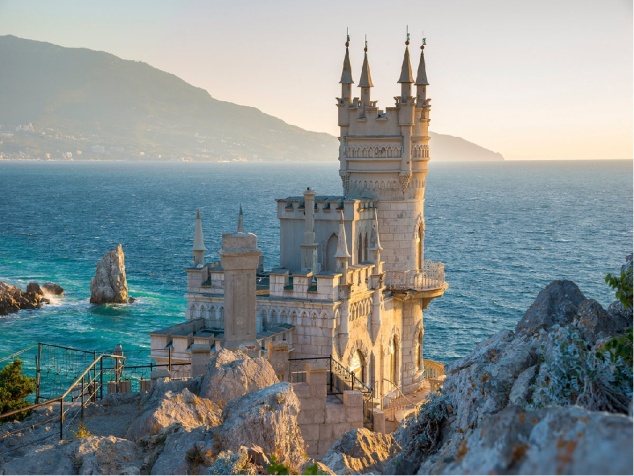 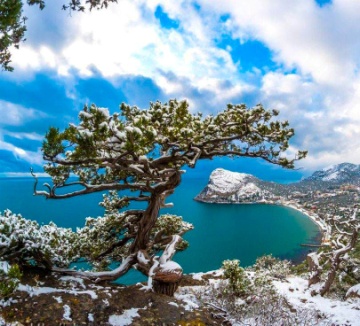 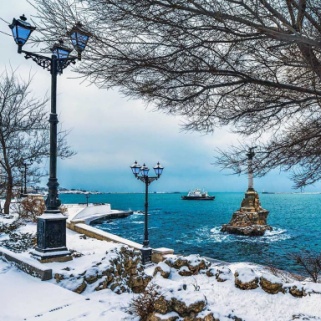 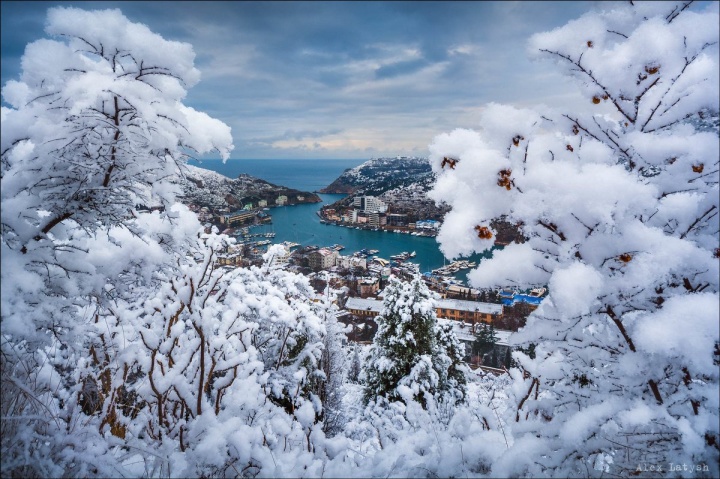 1 день 06.01.2021 г. Выезд из Белгорода.2 день 07.01.2021 г.Встреча группы в г.Бахчисарае. Завтрак.
Экскурсия по Ханскому дворцу – резиденции Крымских ханов Гиреев.
Свято Успенский пещерный монастырь.
Переезд в Севастополь. Расселение в гостинице. Свободное время.3 день 08.01.2021 г.Завтрак. Экскурсия по историческому центру Севастополя : Приморский бульвар, площадь   Нахимова, Графская пристань, памятник Затопленым кораблям, осмотр города, набережной, военных кораблей.
Экскурсия по национальному заповеднику Херсонес Таврический: античный город,  византийские средневековые храмы, Владимирский собор – место крещения Руси.
 Экскурсия по парку Фиолент (видовые площадки), посещение Свято Георгиевского  пещерного монастыря.
Переезд в Балаклаву. Экскурсия по набережной, осмотр развалин генуэзской крепости Чембало. Возвращение в гостиницу. Свободное время.4 день 09.01.2021 г.Завтрак. Выселение из гостиницы. Переезд на Южный берег Крыма.
Смотровая площадка Ласпинского перевала.
Экскурсия по имению графа Воронцова.
Смотровая площадка Ласточкино гнездо.
Экскурсия по Ливадийскому дворцово- парковому комплексу.
Знакомство с Ялтой, экскурсия по набережной.5 день 10.01.2021 г.Возвращение в Белгород.                                         Стоимость: взрослый - 12 900 руб., детский – 11 900 руб.В стоимость входит: проезд автобусом, проживание в гостинице, питание (3 завтрака), входные билеты по программе, экскурсионное обслуживание.Хочешь классно отдохнуть - отправляйся с нами в путь !!!!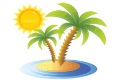 ООО  «Турцентр-ЭКСПО»                                        г. Белгород, ул. Щорса, 64 а,  III этаж                                                                                                            Остановка ТРЦ «Сити Молл Белгородский»     www.turcentr31.ru      т./ф: (4722) 28-90-40;  тел: (4722) 28-90-45;    +7-951-769-21-41